Комплектность метизов, фурнитурыДата упаковки изделия    01.12.2023ГАРАНТИИ ИЗГОТОВИТЕЛЯ            Гарантийный срок эксплуатации - 24 месяца со дня продажи магазином. В период гарантийного срока изготовитель гарантирует ремонт изделий или их замену, если потребителем не нарушены правила эксплуатации. Срок службы - 10 лет.           Претензии по качеству и комплектности мебели должны направляться покупателем непосредственно в магазин, где приобретена мебель, с обязательным приложением товарного чека и этикеток с пакета (необходимо сохранять чек и этикетки в течение гарантийного срока). По дефектам, появившимся из-за несоблюдения покупателем правил эксплуатации и ухода за мебелью, претензии не принимаются.ООО «Артем-Мебель»                             246039, ул. Базовая, 13, г. Гомель,               Республика Беларусь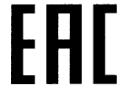 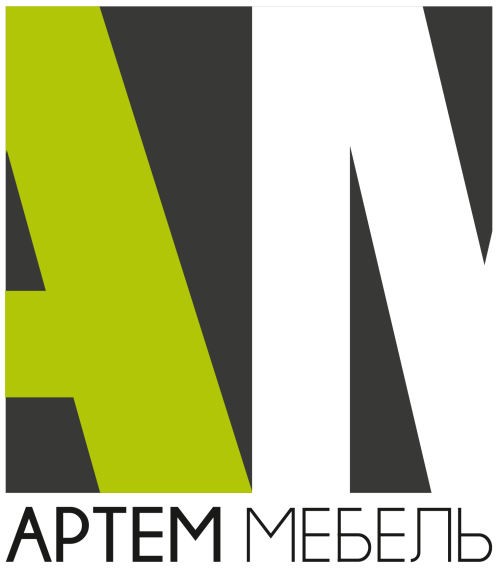                                               тел./факс: (80232) 31-93-87 (бухгалтерия)                                              сайт: www.artеmmebel.by  Инструкция по сборкеи эксплуатации    (Мебель бытовая,  предназначена для хранения)       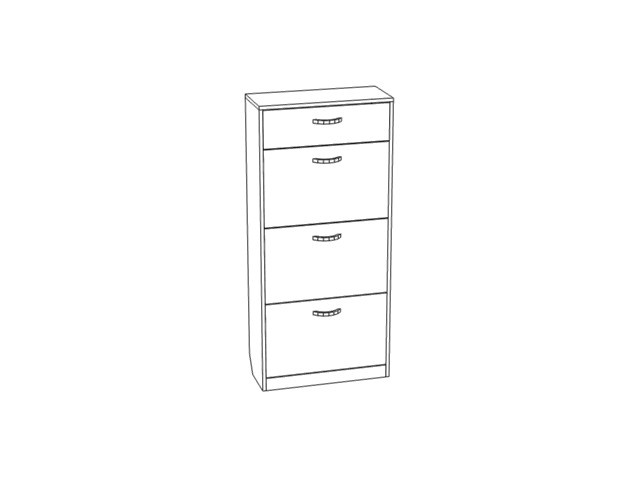 Тумба для обуви   СН-100.12 600х1310х280Дата изготовления _____________Цена _______________Декларация о соответствии ЕАЭС №BY/112 11.01. ТР025 018 05150 по 17.11.2024г.РЕКОМЕНДАЦИИ ПО ОБСЛУЖИВАНИЮ И ЭКСПЛУАТАЦИИ           Перед сборкой внимательно ознакомьтесь с инструкцией. Сборку рекомендуется производить на полу с мягким покрытием (картон, мягкая ткань). При сборке соблюдайте осторожность, чтобы не нанести механических повреждений поверхностям.  Инструмент для сборки (в комплект не входит): набор отверток, молоток, шуруповерт.При эксплуатации мебели запрещается:- длительный или постоянный контакт с водой (влажную обувь не допускается укладывать в ящик), воздействие горячего пара и огня;- устанавливать изделия вблизи отопительных приборов и вплотную к сырым стенам, а  также в помещениях с относительной влажностью более 75%;- перемещать изделия за верхний щит или крышку изделия;- применять для уборки мебели химические чистящие средства.          Изделие упаковывается в 1 пакет.Последовательность сборки            Разложите детали на ровной поверхности.     В стенки боковые 3,4   в нижнюю часть, вбейте опоры мебельные. Установите стопоры и втулки обувницы при помощи молотка. С помощью саморезов 4х16 установите направлящие шариковые (направляющие необходимо предварительно разъединить, вытянув внутренний узкий полоз при нажатии пластикового рычажка). В фальшпланку 7 в отверстия Ø 8мм вбейте шкант 8х35. Примечание: Прежде чем вбить шканты, смажьте их клеем ПВА. В комплект фурнитуры не входит клей ПВА.  Соберите ящик. Для этого соедините детали 9, 10, 11 при помощи стяжки 7х50. На боковые стенки 9, 10 прикрепите направляющие на саморез 4х16. Выровняв диагональ ящика установите дно ДВП 15, используя гвозди. На фасад 8 в отверстия    Ø 8мм  вбейте шкант 8х35, в несквозные отвертия Ø 5мм вкрутите винт эксцентрика. Соедините корпус ящика с фасадом. В отверстия  Ø 15мм вкрутите шток эксцентрика и зажмите с помощью отвертки. Установите ручку на винт.  Произведите сборку корпуса, соединив детали 1, 2, 3, 4, 5, 7 при помощи  стяжки 7х50мм . Выровняв диагонали корпуса установите заднюю стенку 11  при помощи гвоздей, используя для соединения стыковочный профиль для ДВП.  Регулярно проверяйте прочность соединения и подтягивайте стяжки и шурупы, если в этом есть необходимость.      Согласно схеме сборки при помощи шурупа 4х16 произведите сборку фасада и механизма для обуви по наметкам. На винты установите ручку. Установите планки 12, 13 и аккуратно закрепите их при помощи шурупов 3х20. Установите ящик в корпус и закрепите их при помощи втулок, при необходимости используя еврошуруп 6,3х16. Через отверстия Ø6мм на фальшпланке 7 закрепите изделие к стене при помощи дюбеля.Установите ящик по направляющим в корпус.Регулярно проверяйте прочность соединения и подтягивайте стяжки и шурупы, если в этом есть необходимость.Схема сборки тумбы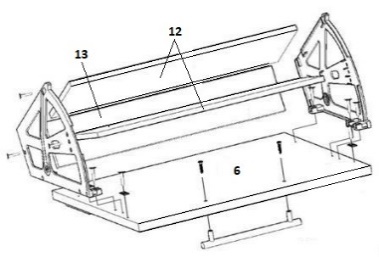 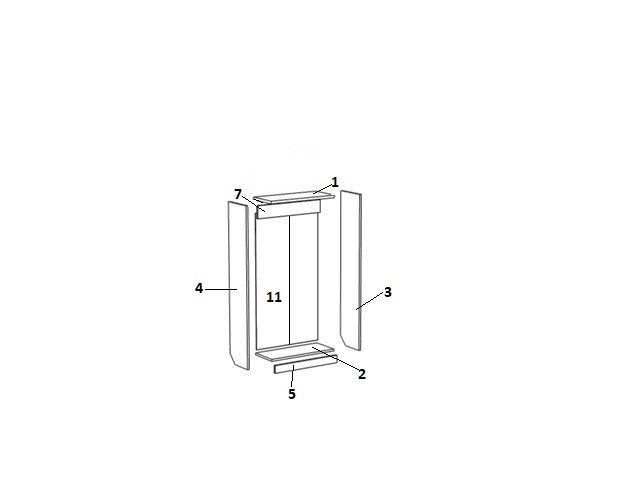 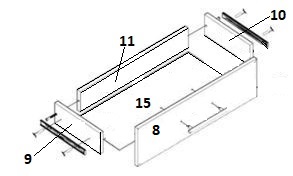 Тумба для обуви   СН-100.12№ НаименованиеКол-воВнешний вид1Опора мебельная42Шкант113Ручка44Шайба пластиковая85Стяжка М7*50116Ключ комфирмат17Механизм для обуви3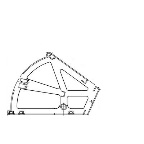 8Направляющая 250мм19Стяжка эксцентриковая810Шуруп 4х163411Шуруп 3х202012Дюбель гвоздь 6х602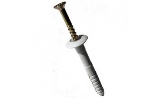 13Гвоздь4814Профиль стыковочный для ДВП1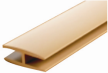 15Еврошуруп 6,3х166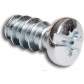 ЗАПРЕЩАЕТСЯ!Контакт с водой поверхностей изделия, а такжевоздействие горячего пара и огня, расположение в непосредственной близости от нагревательных приборовПоз.Наименование элементаГабаритные размеры, ммГабаритные размеры, ммГабаритные размеры, ммКол-во, шт№ пакетаПоз.Наименование элементаДлинаШиринаТолщинаКол-во, шт№ пакета1Горизонтальная стенка6022751611п2Горизонтальная стенка5672751611п3Боковая стенка правая12882751611п4Боковая стенка левая12882751611п5Цоколь567491611п6Фасад 5603451631п7Фальшпланка 567701611п8Фасад ящика5601501611п9Боковая стенка левая2501201611п10Боковая стенка правая2501201611п11Задняя стенка5101201611п12Планка5501381061п13Планка550891031п14Задняя стенка1255298321п15Дно ящика538255311пКомплект фурнитурыКомплект фурнитурыКомплект фурнитурыКомплект фурнитурыКомплект фурнитурыКомплект фурнитурыРуководство по эксплуатацииРуководство по эксплуатацииРуководство по эксплуатацииРуководство по эксплуатацииРуководство по эксплуатацииРуководство по эксплуатации